 　　　　　　　　　　　　　　　　　　　　　　　　２０２１年０８月０８日『コルバン②』Corban2マルコ Mark ７：１～１３１、『父と母を敬え』　‘Honor your father and your mother’２、父と母を養う　support to your father and mother ３、コルバン（神様へ捧げもの）Corban (offering)４、正当な“隠れ蓑”と偽善　disguised and hypocrite５、私は神様のもの『コルバン』　Corban ６，御霊と愛に生きる　Live in Spirit and Love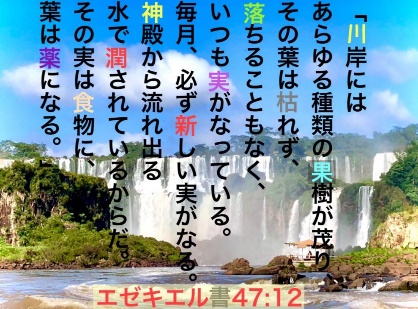 